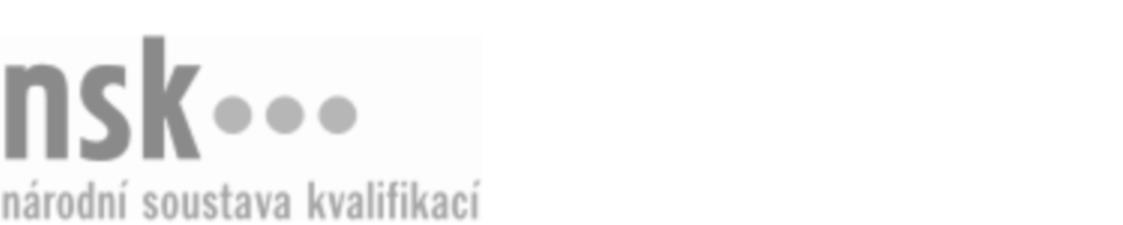 Další informaceDalší informaceDalší informaceDalší informaceDalší informaceDalší informacePrůvodce/průvodkyně přírodou (kód: 16-002-M) Průvodce/průvodkyně přírodou (kód: 16-002-M) Průvodce/průvodkyně přírodou (kód: 16-002-M) Průvodce/průvodkyně přírodou (kód: 16-002-M) Průvodce/průvodkyně přírodou (kód: 16-002-M) Průvodce/průvodkyně přírodou (kód: 16-002-M) Autorizující orgán:Ministerstvo životního prostředíMinisterstvo životního prostředíMinisterstvo životního prostředíMinisterstvo životního prostředíMinisterstvo životního prostředíMinisterstvo životního prostředíMinisterstvo životního prostředíMinisterstvo životního prostředíMinisterstvo životního prostředíMinisterstvo životního prostředíSkupina oborů:Ekologie a ochrana životního prostředí (kód: 16)Ekologie a ochrana životního prostředí (kód: 16)Ekologie a ochrana životního prostředí (kód: 16)Ekologie a ochrana životního prostředí (kód: 16)Ekologie a ochrana životního prostředí (kód: 16)Povolání:Průvodce přírodouPrůvodce přírodouPrůvodce přírodouPrůvodce přírodouPrůvodce přírodouPrůvodce přírodouPrůvodce přírodouPrůvodce přírodouPrůvodce přírodouPrůvodce přírodouKvalifikační úroveň NSK - EQF:44444Platnost standarduPlatnost standarduPlatnost standarduPlatnost standarduPlatnost standarduPlatnost standarduStandard je platný od: 19.06.2020Standard je platný od: 19.06.2020Standard je platný od: 19.06.2020Standard je platný od: 19.06.2020Standard je platný od: 19.06.2020Standard je platný od: 19.06.2020Průvodce/průvodkyně přírodou,  29.03.2024 13:07:01Průvodce/průvodkyně přírodou,  29.03.2024 13:07:01Průvodce/průvodkyně přírodou,  29.03.2024 13:07:01Průvodce/průvodkyně přírodou,  29.03.2024 13:07:01Strana 1 z 2Další informaceDalší informaceDalší informaceDalší informaceDalší informaceDalší informaceDalší informaceDalší informaceDalší informaceDalší informaceDalší informaceDalší informacePrůvodce/průvodkyně přírodou,  29.03.2024 13:07:01Průvodce/průvodkyně přírodou,  29.03.2024 13:07:01Průvodce/průvodkyně přírodou,  29.03.2024 13:07:01Průvodce/průvodkyně přírodou,  29.03.2024 13:07:01Strana 2 z 2